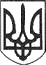 РЕШЕТИЛІВСЬКА МІСЬКА РАДАПОЛТАВСЬКОЇ ОБЛАСТІ(десята  сесія   сьомого скликання)РІШЕННЯ21 вересня      2018року                                                                          № 386-10-VIIПро надання дозволу на виготовлення технічної документації щодо встановлення (відновлення) меж земельної ділянки в натурі (на місцевості) Керуючись Земельним кодексом України, Законом України «Про землеустрій» та розглянувши заяви, Решетилівська міська радаВИРІШИЛА:             1.Дати дозвіл Савченко Наталії Миколаївні на виготовлення технічної документації із землеустрою  щодо встановлення (відновлення) меж земельної ділянки в натурі (на місцевості) розміром 0,1000 га для будівництва та обслуговування жилого будинку, господарських будівель і споруд за адресою:м. Решетилівка вул. Київська, 9.                                                                                                                                                                                                                                                                                                                                                                                                                                                                                                                                                                                                                                                                                                                                                                                                                                                                                                                                                                                                                                                                                                                                                                                                                                                                                                                                                                                                                               2.Дати дозвіл Савченко Наталії Миколаївні  на виготовлення технічної документації із землеустрою щодо встановлення (відновлення) меж земельної ділянки в натурі (на місцевості) розміром 0,0400 га для ведення особистого селянського господарства за адресою:м. Решетилівка вул. Київська, 9.                                                                                                                                                                                                                                                                                                                                                                                                                                                                                                                                                                                                                                                                                                                                                                                                                                                                                                                                                                                                                                                                                                                                                                                                                                                                                                                                                                                                                                    3. Дати дозвіл Ісичко Ганні Григорівні на виготовлення технічної документації із землеустрою  щодо встановлення (відновлення)  меж земельної ділянки в натурі (на місцевості) розміром 0,0700 га для будівництва та обслуговування жилого будинку, господарських будівель і споруд  за адресою:м. Решетилівка, вул. Базарна,304. Дати дозвіл Шкуренко Олександру Івановичу на виготовлення технічної документації із землеустрою щодо встановлення (відновлення) меж земельної ділянки в натурі (на місцевості) розміром 0,0700 га для будівництва та обслуговування жилого будинку, господарських будівель і споруд за адресою:м. Решетилівка,   вул. Червонопартизанська, 16/125.5. Дати дозвіл Лісовій Ользі Іванівні на виготовлення технічної документації із землеустрою щодо встановлення (відновлення) меж земельної ділянки в натурі (на місцевості) розміром 0,0700га для будівництва та обслуговування жилого будинку, господарських будівель і споруд за адресою:м. Решетилівка,   вул. Килимова, 12.6. Дати дозвіл Асаул Людмилі Володимирівні  на виготовлення технічної документації із землеустрою щодо встановлення (відновлення) меж земельної ділянки в натурі (на місцевості) розміром 0,1000га для будівництва та обслуговування жилого будинку, господарських будівель і споруд за адресою:м.Решетилівка,   вул. Волошкова, 17.7. Дати дозвіл Асаул Людмилі Володимирівні  на виготовлення технічної документації із землеустрою  щодо встановлення (відновлення)  меж земельної ділянки в натурі (на місцевості) розміром 0,0500 га для ведення особистого селянського господарства  за адресою:м. Решетилівка, вул. Волошкова, 17.                                                                                                                                                                                                                                                                                                                                                                                                                                                                                                                                                                                                                                                                                                                                                                                                                                                                                                                                                                                                                                                                                                                                                                                                                                                                                                                                                                                                                                 8. Дати дозвіл Клепань Юлії Анатоліївні на виготовлення технічної документації із землеустрою щодо встановлення (відновлення) меж земельної ділянки в натурі (на місцевості) розміром 0,0700га для будівництва та обслуговування жилого будинку, господарських будівель і споруд за адресою: м. Решетилівка,   вул. Гарячківська, 33/31.  9. Дати дозвіл Нестеренко Роману Романовичу на виготовлення технічної документації із землеустрою щодо встановлення (відновлення) меж земельної ділянки в натурі (на місцевості) розміром 0,1000га для будівництва та обслуговування жилого будинку, господарських будівель і споруд за адресою: м. Решетилівка,   вул. Волошкова, 21.  10.Дати дозвіл Нестеренко Роману Романовичу на виготовлення технічної документації із землеустрою щодо встановлення (відновлення) меж земельної ділянки в натурі (на місцевості) розміром 0,0500га для ведення особистого селянського господарства за адресою: м. Решетилівка,   вул. Волошкова, 21.  11.Дати дозвіл Мургуль Аллі Степанівні на виготовлення технічної документації із землеустрою щодо встановлення (відновлення) меж земельної ділянки в натурі (на місцевості) розміром 0,1500га для будівництва та обслуговування жилого будинку, господарських будівель і споруд за адресою: с. Колотії,   вул. Варв»янська, 9.  12. Дати дозвіл Степановій Наталії Василівні, Степанову Владиславу Сергійовичу на виготовлення технічної документації із землеустрою щодо встановлення (відновлення) меж земельної ділянки в натурі (на місцевості) розміром 0,0700 га в розмірах 3/4 Степановій Наталії Василівні та 1/4 Степанову Владиславу Сергійовичу,   для будівництва та обслуговування жилого будинку, господарських будівель і споруд за адресою:  м.Решетилівка,   вул. Чкалова, 27.13. Дати дозвіл Нориці Юрію Анатолійовичу на виготовлення технічної документації із землеустрою щодо встановлення (відновлення) меж земельної ділянки в натурі (на місцевості) розміром 0,3000га для ведення особистого селянського за адресою: с.Білоконі. 14.Дати дозвіл Білецькому Івану Борисовичу на виготовлення технічної документації із землеустрою щодо встановлення (відновлення) меж земельної ділянки в натурі (на місцевості) розміром 0,4857га для ведення особистого селянського за адресою: м. Решетилівка,   вул. Молодіжна, 20.  15. Дати дозвіл  Білецькому Івану Борисовичу на виготовлення технічної документації із землеустрою щодо встановлення (відновлення) меж земельної ділянки в натурі (на місцевості) розміром 0,1000га для будівництва та обслуговування жилого будинку, господарських будівель і споруд за адресою: м. Решетилівка,  вул. Молодіжна, 20.  16. Дати дозвіл Яременко Анатолію Пилиповичу на виготовлення технічної документації із землеустрою щодо встановлення (відновлення) меж земельної ділянки в натурі (на місцевості) розміром 0,3500га для ведення  особистого селянського господарства за адресою: с. Сені,   вул. Лісова, 28.  17. Дати дозвіл Яременко Анатолію Пилиповичу на виготовлення технічної документації із землеустрою щодо встановлення (відновлення) меж земельної ділянки в натурі (на місцевості) розміром 0,2500га для будівництва та обслуговування жилого будинку, господарських будівель і споруд за адресою: с. Сені,   вул. Лісова, 28.18. Дати дозвіл Власенко Валентину Васильовичу на виготовлення технічної документації із землеустрою щодо встановлення (відновлення) меж земельної ділянки в натурі (на місцевості) розміром 0,1500га для будівництва та обслуговування жилого будинку, господарських будівель і споруд за адресою: с. Хоружі, вул. Миру  ,19. Дати дозвіл Чучко Віктору Володимировичу на виготовлення технічної документації із землеустрою щодо встановлення (відновлення) меж земельної ділянки в натурі (на місцевості) розміром 0,0500га для ведення  особистого селянського господарства за адресою: м. Решетилівка,   вул. Будівельна, 19.  20. Дати дозвіл Чучко Віктору Володимировичу на виготовлення технічної документації із землеустрою щодо встановлення (відновлення) меж земельної ділянки в натурі (на місцевості) розміром 0,1000 га для будівництва та обслуговування жилого будинку, господарських будівель і споруд за адресою:м. Решетилівка, вул. Будівельна, 19.  21. Дати дозвіл Цибулько Аллі Григорівні на виготовлення технічної документації із землеустрою  щодо встановлення (відновлення) меж земельної ділянки в натурі (на місцевості) розміром 0,2500 га для будівництва та обслуговування жилого будинку, господарських будівель і споруд за адресою:с.Прокопівка, вул. 50-річчя Перемоги, 8.                                                                                                                                                                                                                                                                                                                                                                                                                                                                                                                                                                                                                                                                                                                                                                                                                                                                                                                                                                                                                                                                                                                                                                                                                                                                                                                                                                                                                                   22. Дати дозвіл Задорожній Мотроні Михайлівні  на виготовлення технічної документації із землеустрою щодо встановлення (відновлення) меж земельної ділянки в натурі (на місцевості) розміром 0,0389 га для ведення особистого селянського господарства за адресою:м. Решетилівка, вул. Матросова, 33.                                                                                                                                                                                                                                                                                                                                                                                                                                                                                                                                                                                                                                                                                                                                                                                                                                                                                                                                                                                                                                                                                                                                                                                                                                                                                                                                                                                                                                    23. Дати дозвіл Стратійчук Людмилі Миколаївні на виготовлення технічної   документації із землеустрою  щодо встановлення (відновлення)  меж земельної ділянки в натурі (на місцевості) розміром 0,1500га  для будівництва та обслуговування жилого будинку, господарських будівель і споруд за адресою: с.Колотії, вул. Варв’янська 28.                                                                                                                                                                                                                                                                                                                                                                                                                                                                                                                                                                                                                                                                                                                                                                                                                                                                                                                                                                                                                                                                                                                                                                                                                                                                                                                                                                       24. Дати дозвіл Колотію Денису Юрійовичу на виготовлення технічної документації із землеустрою  щодо встановлення (відновлення)  меж земельної ділянки в натурі (на місцевості) розміром 0,1500 га для будівництва та обслуговування жилого будинку, господарських будівель і споруд за адресою: с. Хоружі.                                                                                                                                                                                                                                                                                                                                                                                                                                                                                                                                                                                                                                                                                                                                                                                                                                                                                                                                                                                                                                                                                                                                                                                                                                                                                                                                                                     25. Дати дозвіл Голуб Віталію Володимировичу на виготовлення технічної документації із землеустрою  щодо встановлення (відновлення)  меж земельної ділянки в натурі (на місцевості) розміром 0,1500 га для будівництва та обслуговування жилого будинку, господарських будівель і споруд за адресою: с. Хоружі .      26. Дати дозвіл Тур Марині Миколаївні на виготовлення технічної документації із землеустрою  щодо встановлення (відновлення)  меж земельної ділянки в натурі (на місцевості) розміром 0,1000 га для будівництва та обслуговування жилого будинку, господарських будівель і споруд за адресою: м.Решетилівка, вул. Горького,40                                                                                                                                                                                                                                                                                                                                                                                                                                                                                                                                                                                                                                                                                                                                                                                                                                                                                                                                                                                                                                                                                                                                                                                                                                                                                                                                                                       27. Дати дозвіл Віташ Софії Олексіївні  на виготовлення технічної документації із землеустрою  щодо встановлення (відновлення)  меж земельної ділянки в натурі (на місцевості) розміром 0,0700 га для будівництва та обслуговування жилого будинку, господарських будівель і споруд за адресою: м. Решетилівка, вул. Ентузіастів,26.                                                                                                                                                                                                                                                                                                                                                                                                                                                                                                                                                                                                                                                                                                                                                                                                                                                                                                                                                                                                                                                                                                                                                                                                                                                                                                                                   28. Дати дозвіл Коляді Надії Яківні на виготовлення технічної документації із землеустрою щодо встановлення (відновлення) меж земельної ділянки в натурі (на місцевості) розміром 0,0500 га для ведення особистого селянського господарства за адресою:м. Решетилівка, вул. Степова,20            29. Дати дозвіл Гудзенко Сергію Андрійовичу на виготовлення технічної документації із землеустрою щодо встановлення (відновлення) меж земельної ділянки в натурі (на місцевості) розміром 0,0156 га для ведення особистого селянського господарства за адресою:м. Решетилівка, провул. Гоголя,2430. Дати дозвіл  Маєвському Миколі Івановичу на виготовлення технічної документації із землеустрою  щодо встановлення (відновлення)  меж земельної ділянки в натурі (на місцевості) розміром 0,1500 га для будівництва та обслуговування жилого будинку, господарських будівель і споруд за адресою:                с. Хоружі.                                                                                                                                                                                                                                                                                                                                                                                                                                                                                                                                                                                                                                                                                                                                                                                                                                                                                                                                                                                                                                                                                                                                                                                                                                                                   31. Дати дозвіл Гончар Людмилі Миколаївні на виготовлення технічної документації із землеустрою  щодо встановлення (відновлення)  меж земельної ділянки в натурі (на місцевості) розміром 0,0600 га для будівництва та обслуговування жилого будинку, господарських будівель і споруд за адресою:                   м. Решетилівка, вул. Полтавська, 10.                                                                                                                                                                                                                                                                                                                                                                                                                                                                                                                                                                                                                                                                                                                                                                                                                                                                                                                                                                                                                                                                                                                                                                                                                                                                   32. Дати дозвіл Михайленко Василю Омеляновичу на виготовлення технічної документації із землеустрою щодо встановлення (відновлення) меж земельної ділянки в натурі (на місцевості) розміром 0,4000 га для ведення особистого селянського господарства за адресою:    с.Ганжі 33. Дати дозвіл Черкун Валентині Миколаївні на виготовлення технічної документації із землеустрою  щодо встановлення (відновлення)  меж земельної ділянки в натурі (на місцевості) розміром 0,0700 га для будівництва та обслуговування жилого будинку, господарських будівель і споруд за адресою:    м. Решетилівка, вул. Парижської Комуни, 7.Секретар міської  ради                                                             О.А.Дядюнова.                                                                                                                                                                                                                                                                                                                                                                                                                                                                                                                                                                                                                                                                                                                                                                                                                                                                                                                                                                                                                                                                                                                                                                                                                                                                                                                                                    